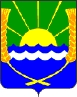 АДМИНИСТРАЦИЯ ПЕШКОВСКОГО СЕЛЬСКОГО ПОСЕЛЕНИЯПОСТАНОВЛЕНИЕс. ПешковоОб утверждении проекта планировки территории и проекта  межевания территории для размещения линейного объекта «Строительства подъездной автодороги к дошкольной образовательной организации в                   с. Головатовка Азовского района на 80 мест»В соответствии со статьями 42,43,45,46 Градостроительного кодекса Российской Федерации, на основании Постановления   Администрации Пешковского сельского поселения № 149 от 08.07.2019г. «О назначении публичных слушаний по рассмотрению проекта планировки и межеванию территории для размещения линейного объекта «Строительства подъездной  дороги к дошкольной организации в с. Головатовка Азовского района на 80 мест», протокола № 2 Проведения публичных слушаний от 13 августа 2019 года, заключения о результатах публичных слушаний по рассмотрению вопроса об утверждении проекта территории и проекта межевания территории для размещения линейного объекта: Строительство подъездной автодороги к дошкольной образовательной организации в с. Головатовка Азовского района на 80 мест», руководствуясь Федеральным законом от 06.10.2003 №131-ФЗ  «Об общих принципах организации местного самоуправления в Российской Федерации»,  Уставом муниципального образования «Пешковское сельское поселение», ПОСТАНОВЛЯЮ:Утвердить Проект  планировки территории для размещения  линейного объекта: «Строительство подъездной автодороги к дошкольной образовательной организации в с. Головатовка Азовского района на 80 мест» (Основная часть.   Том 1) в составе:- пояснительная записка к ПП;- графическая часть.Утвердить Проект межевания территории для размещения линейного объекта «Строительство подъездной автодороги к дошкольной образовательной организации в с. Головатовка Азовского района на 80 мест» (Основная часть.         Том 3) в составе:- пояснительная записка к ПП;- графическая часть.Настоящее Постановление вступает в силу со дня его официального опубликования  в газете «Приазовье» и  подлежит размещению  на официальном сайте администрации Пешковского сельского поселения http://peshkovskoesp.ru.Контроль за выполнением постановления возложить на председателя Комиссии по вопросам градостроительной деятельности.«14» августа 2019  года№ 199И.о. главы  администрации Пешковского сельского поселенияА.В. Ковалев